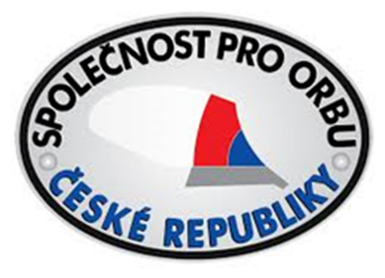 Přihláška5. Otevřené mistrovství Pardubického kraje v orbě, Naše pole - Nabočany 14. 6. 20235. Otevřené mistrovství Pardubického kraje v orbě je vypsáno v těchto kategoriích:Klasické dvouradličné pluhy  Otočné dvouradličné pluhyOznačte vybranou kategorii Přihlašuji se závazně na 5. Otevřené mistrovství Pardubického kraje v orbě konané dne  14. června 2023 v Nabočanech u příležitosti konání zemědělské výstavy Naše pole 2023, (49.9436986N, 15.8813083E)Přihlašuji se závazně na 5. Otevřené mistrovství Pardubického kraje v orbě konané dne  14. června 2023 v Nabočanech u příležitosti konání zemědělské výstavy Naše pole 2023, (49.9436986N, 15.8813083E)Přihlašuji se závazně na 5. Otevřené mistrovství Pardubického kraje v orbě konané dne  14. června 2023 v Nabočanech u příležitosti konání zemědělské výstavy Naše pole 2023, (49.9436986N, 15.8813083E)Přihlašuji se závazně na 5. Otevřené mistrovství Pardubického kraje v orbě konané dne  14. června 2023 v Nabočanech u příležitosti konání zemědělské výstavy Naše pole 2023, (49.9436986N, 15.8813083E)Přihlašuji se závazně na 5. Otevřené mistrovství Pardubického kraje v orbě konané dne  14. června 2023 v Nabočanech u příležitosti konání zemědělské výstavy Naše pole 2023, (49.9436986N, 15.8813083E)Přihlašuji se závazně na 5. Otevřené mistrovství Pardubického kraje v orbě konané dne  14. června 2023 v Nabočanech u příležitosti konání zemědělské výstavy Naše pole 2023, (49.9436986N, 15.8813083E)Přihlašuji se závazně na 5. Otevřené mistrovství Pardubického kraje v orbě konané dne  14. června 2023 v Nabočanech u příležitosti konání zemědělské výstavy Naše pole 2023, (49.9436986N, 15.8813083E)Přihlašuji se závazně na 5. Otevřené mistrovství Pardubického kraje v orbě konané dne  14. června 2023 v Nabočanech u příležitosti konání zemědělské výstavy Naše pole 2023, (49.9436986N, 15.8813083E)Přihlašuji se závazně na 5. Otevřené mistrovství Pardubického kraje v orbě konané dne  14. června 2023 v Nabočanech u příležitosti konání zemědělské výstavy Naše pole 2023, (49.9436986N, 15.8813083E)Přihlašuji se závazně na 5. Otevřené mistrovství Pardubického kraje v orbě konané dne  14. června 2023 v Nabočanech u příležitosti konání zemědělské výstavy Naše pole 2023, (49.9436986N, 15.8813083E)Přihlašuji se závazně na 5. Otevřené mistrovství Pardubického kraje v orbě konané dne  14. června 2023 v Nabočanech u příležitosti konání zemědělské výstavy Naše pole 2023, (49.9436986N, 15.8813083E)Přihlašuji se závazně na 5. Otevřené mistrovství Pardubického kraje v orbě konané dne  14. června 2023 v Nabočanech u příležitosti konání zemědělské výstavy Naše pole 2023, (49.9436986N, 15.8813083E)Příjmení a jméno oráče:Příjmení a jméno oráče:Příjmení a jméno oráče:Příjmení a jméno oráče:Příjmení a jméno oráče:Rok narození:Tým:Vysílací organizace:Vysílací organizace:Vysílací organizace:Vysílací organizace:Kontaktní adresa:Kontaktní adresa:Kontaktní adresa:Kontaktní adresa:Telefon:Telefon:E-mail:E-mail:Traktor (značka):Traktor (značka):Traktor (značka):Traktor (rok výroby):Traktor (rok výroby):Traktor (rok výroby):Pluh (značka):Pluh (značka):Pluh (značka):Pluh (rok výroby):Pluh (rok výroby):Pluh (rok výroby):Přihlášku zašlete nejpozději do 2. června 2023  na e-mail:   neudert@mendelu.cz  mobil: 736 425 817Základní organizační pokyny:Depo, parkování a skládání techniky bude v areálu výstavy Naše pole příp. sousedícího zem. podniku, 49.9436986N, 15.8813083E) Registrace oráčů, trenérů, rozhodčích a organizátorů proběhne  14.6. 2023 od 8.00 hod. na soutěžním pozemku v areálu zemědělské výstavy Naše pole. Zde bude každý zaregistrován a budou mu poskytnuty veškeré organizační pokyny ohledně programu a organizace soutěže. V době od 8:30 do 10:00 budou mít možnost soutěžící nastavit pluhy na místní podmínky, v 10:00 proběhne losování parcel, v 11:00 začátek soutěžní orby.Každý soutěžící souhlasí se zpracováním svých osobních údajů a zároveň se zavazuje, že bude v průběhu soutěží a tréninku respektovat pokyny organizátorů a pověřených osob a že bude dodržovat bezpečnostní předpisy, hygienická a protiepidemická opatření.Další informace najdete na www.orba-cr.cz.